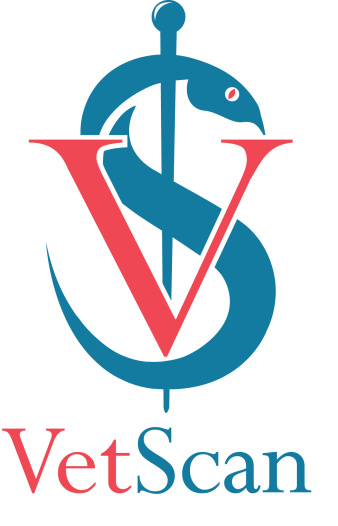 Ultrasound request form:History:Physical exam findings:Labwork and imaging results:Clinical impression/questions: